GAMTOS MOKSLŲ ILGALAIKIO PLANO RENGIMASDėl ilgalaikio plano formos susitaria mokyklos bendruomenė, tačiau nebūtina siekti vienodos formos. Skirtingų dalykų ar dalykų grupių ilgalaikių planų forma gali skirtis, svarbu atsižvelgti į dalyko(-ų) specifiką ir sudaryti ilgalaikį planą taip, kad jis būtų patogus ir informatyvus mokytojui, padėtų planuoti trumpesnio laikotarpio (pvz., pamokos, pamokų ciklo, savaitės) ugdymo procesą, kuriame galėtų būti nurodomi ugdomi pasiekimai, kompetencijos, sąsajos su tarpdalykinėmis temomis. Pamokų ir veiklų planavimo pavyzdžių galima rasti Gamtos mokslų bendrosios programos (toliau – BP) įgyvendinimo rekomendacijų dalyje Veiklų planavimo ir kompetencijų ugdymo pavyzdžiai. Planuodamas mokymosi veiklas mokytojas tikslingai pasirenka, kurias kompetencijas ir pasiekimus ugdys atsižvelgdamas į konkrečios klasės mokinių pasiekimus ir poreikius. Šį darbą palengvins naudojimasis Švietimo portale pateiktos BP atvaizdavimu su mokymo(si) turinio, pasiekimų, kompetencijų ir tarpdalykinių temų nurodytomis sąsajomis.Kompetencijos nurodomos prie kiekvieno pasirinkto koncentro pasiekimo: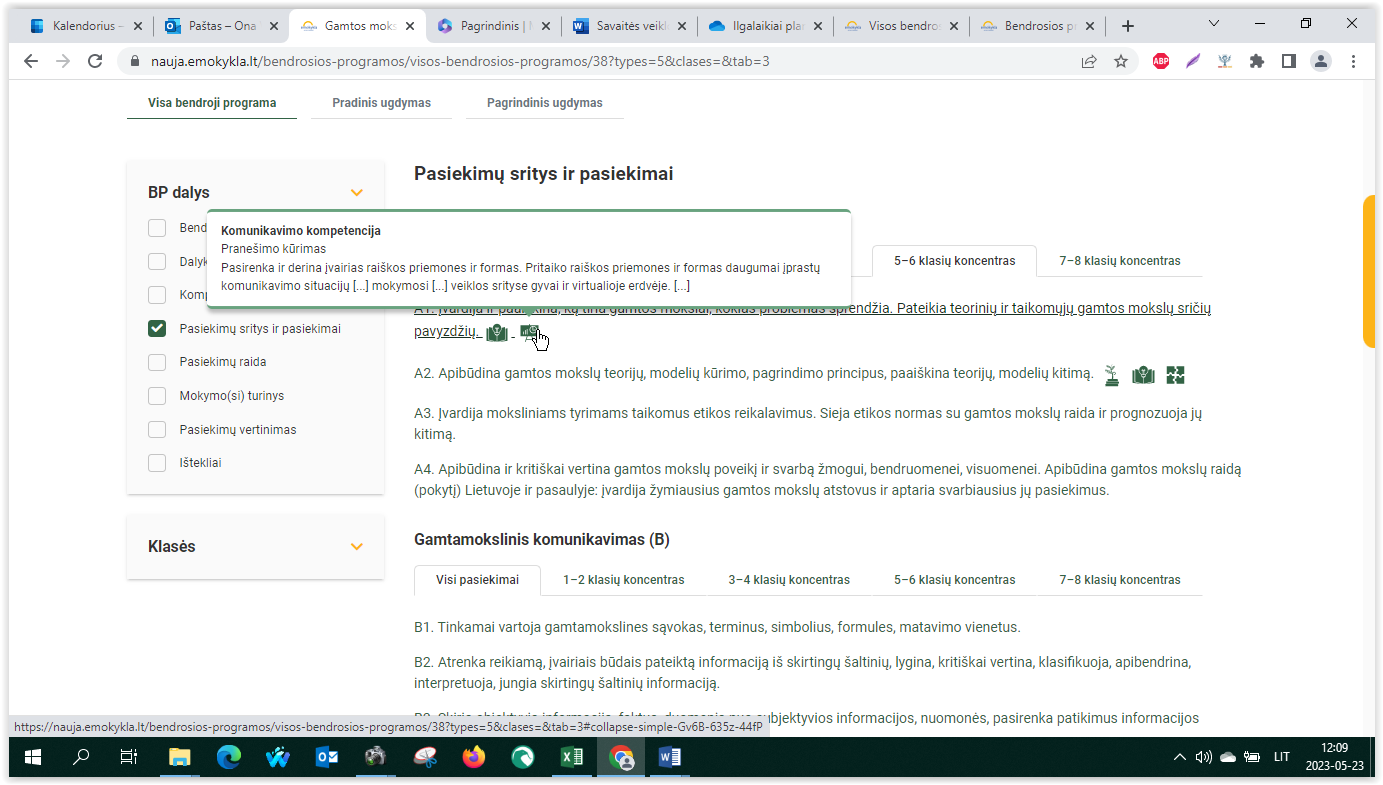 Spustelėjus ant pasirinkto pasiekimo atidaromas pasiekimo lygių požymių ir pasiekimui ugdyti skirto mokymo(si) turinio citatų langas: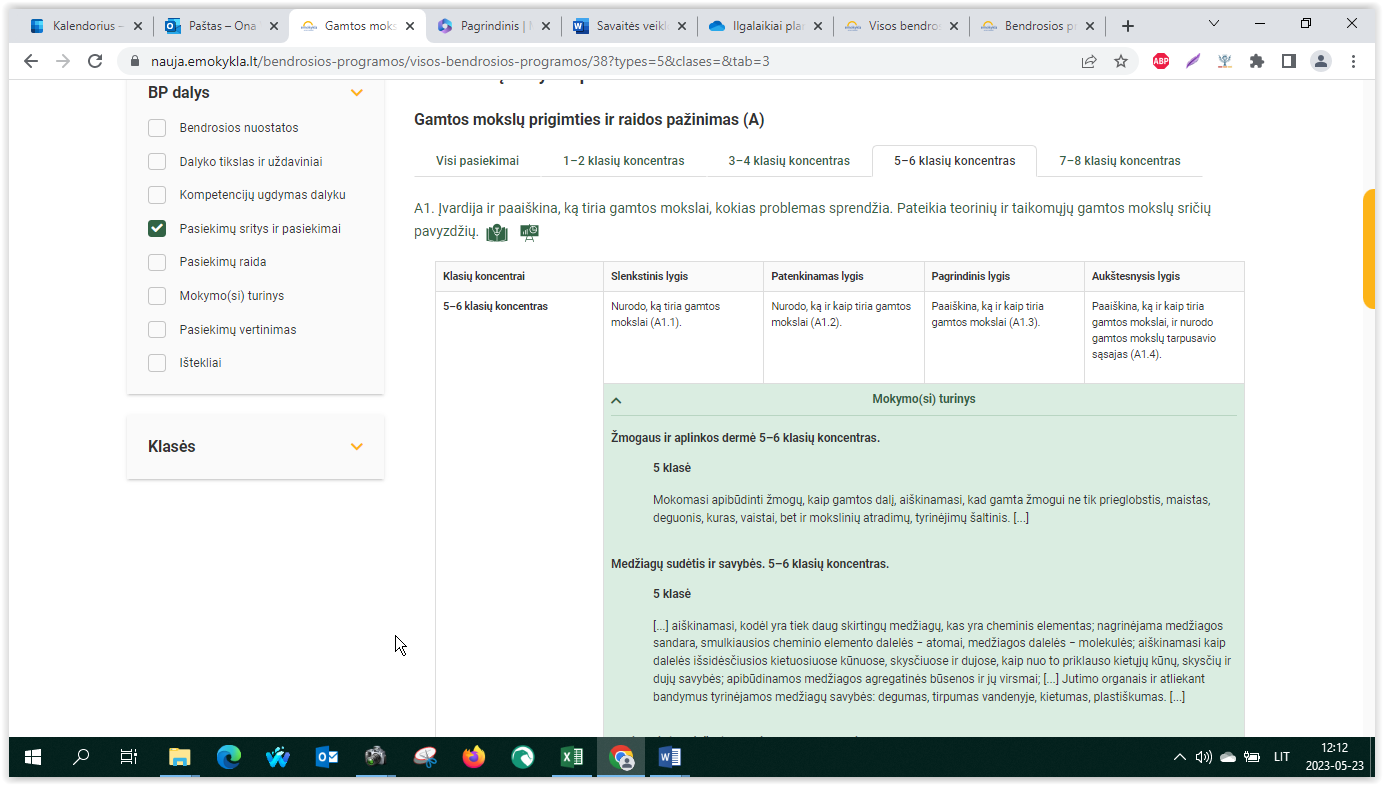 Tarpdalykinės temos nurodomos prie kiekvienos mokymo(si) turinio temos. Užvedus žymeklį ant prie temų pateiktos ikonėlės atsiveria langas, kuriame matoma tarpdalykinė tema ir su ja susieto(-ų) pasiekimo(-ų) ir (ar) mokymo(si) turinio temos(-ų) citatos: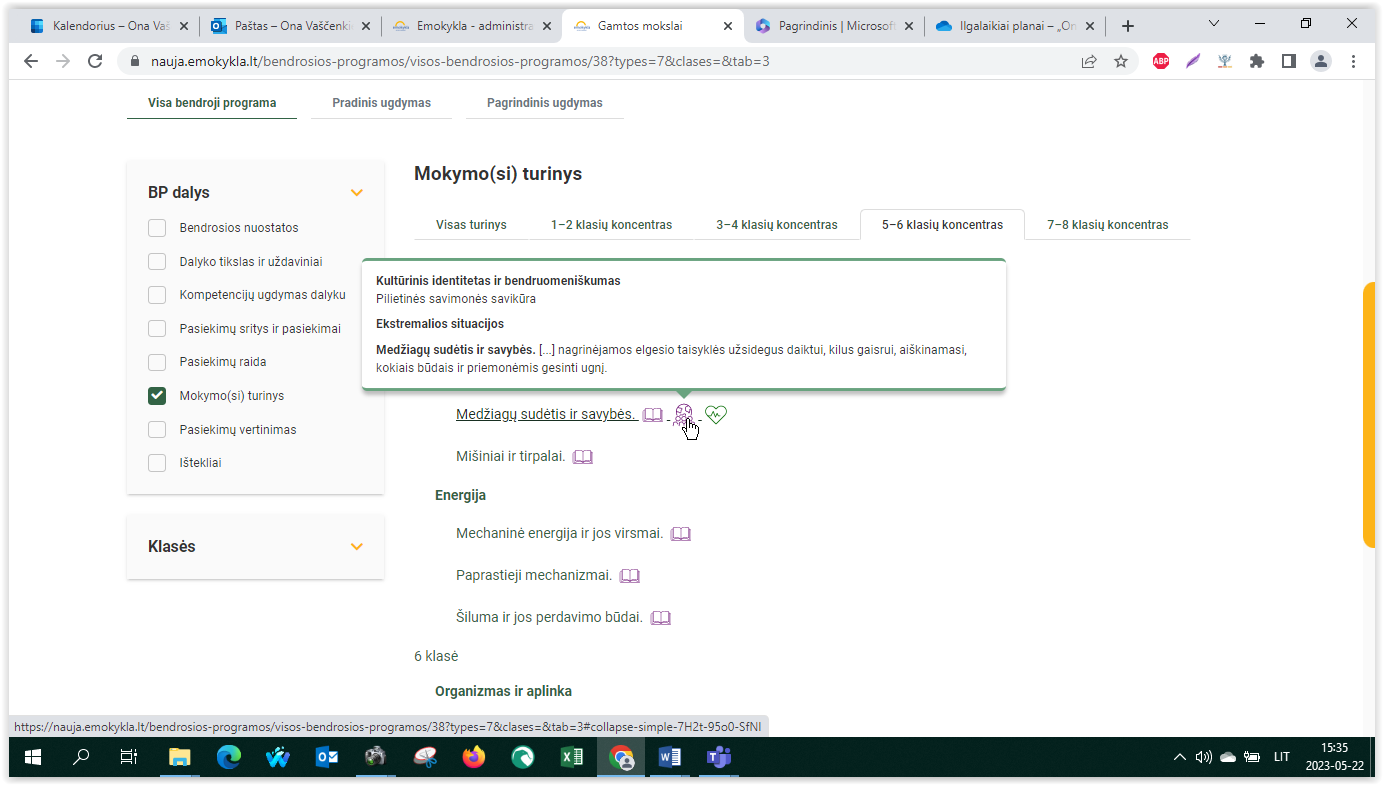 Pateiktame ilgalaikio plano pavyzdyje nurodomas preliminarus 70-ies procentų Bendruosiuose ugdymo planuose dalykui numatyto valandų skaičiaus paskirstymas:stulpelyje Mokymo(si) turinio tema yra pateikiamos BP temos;stulpelyje Tema pateiktos galimos pamokų temos, kurias mokytojas gali keisti savo nuožiūra; stulpelyje Val. sk. yra nurodytas galimas nagrinėjant temą pasiekimams ugdyti skirtas pamokų skaičius. Daliai temų valandos nurodytos intervalu, pvz., 1–2. Lentelėje pateiktą pamokų skaičių mokytojas gali keisti atsižvelgdamas į mokinių poreikius, pasirinktas mokymosi veiklas ir ugdymo metodus;stulpelyje 30 proc. mokytojas, atsižvelgdamas į mokinių poreikius, pasirinktas mokymosi veiklas ir ugdymo metodus, galės nurodyti, kaip paskirsto valandas laisvai pasirenkamam turiniui;stulpelyje Galimos mokinių veiklos pateikiamas veiklų sąrašas yra susietas su BP įgyvendinimo rekomendacijų dalimi Dalyko naujo turinio mokymo rekomendacijos, kurioje galima rasti išsamesnės informacijos apie ugdymo proceso organizavimą įgyvendinant atnaujintą BP.GAMTOS MOKSLŲ ILGALAIKIS PLANAS 8 KLASEIBendra informacija:	Mokslo metai _______________	Pamokų skaičius per savaitę ____	Vertinimas: _______________________________________________________________________________________________________________________________________________________________________________________________________________________________________________________________________________________________________________________________________________Mokymo(si) turinio temaTemaVal. sk.30 proc.Galimos mokinių veiklosAtomo sandaraAtomo modelio raida. Rezerfordo bandymas. 2Projektas „Kaip kito atomo modelis nuo Tomsono iki šių dienų“. Atomo sandaraAtomai. Izotopai. Jonai. Jonizavimas šviesa, šiluma. 3–4Įvairių atomų, izotopų ir jonų modelių kūrimas (naudojant tam skirtą rinkinį, įvairias medžiagas: plastiliną, modeliną ir kt. arba virtualią aplinką Build an Atom) Cheminių elementų izotopų palyginimas sudarant Veno diagramas, lenteles, schemas; remiantis periodine cheminių elementų lentele kelių cheminių elementų izotopų braižymas susiejant jų atomuose esantį neutronų skaičių su atominiu skaičiumi. Periodinis dėsnis.Periodinis dėsnis.2Periodinio dėsnio vizualizavimas, periodiškumo reiškinio atvaizdavimas remiantis tam tikros formos figūromis ir spalvos intensyvumu. Šarminių metalų fizikinių savybių ir sandaros palyginimas sudarant lenteles, braižant grafikus, diagramas.Periodinis dėsnis.Santykinė atominė masė.1Cheminio elemento atominės masės skaičiavimas, kai nurodyti izotopai ir jų paplitimas gamtoje. https://ptable.com/?lang=lt#Isotopes Relative Atomic Mass | Properties of Matter | Chemistry | FuseSchool Periodinis dėsnis.Metalai ir nemetalai.2Mokinių pristatymai apie metalų savybes, nemetalų savybes. Remiantis pateiktais pristatymais sudaromos palyginimo schemos, diagramos. Metalai. Fizikinės ir cheminės savybės Periodinis dėsnis.Cheminių elementų paplitimas. 1Mokinių pristatymai apie elementų paplitimą Visatoje ir Žemėje. Remiantis periodinėmis cheminių elementų lentelėmis lyginamas cheminių elementų paplitimas.Cheminės formulės.Cheminė formulė.1Vizualizavimas, susiejimas, skaidymas. Cheminės formulės.Alotropija, vieninės ir sudėtinės medžiagos.1Teksto analizė, vizualizavimas.Cheminės formulės.Santykinė molekulė masė.2Savarankiškas užduočių (lyginimo, grupavimo), uždavinių atlikimas. Cheminiai ryšiaiJoninis ryšys. 2Ryšio atpažinimas ir atvaizdavimas. Types Of Chemical Bonds - What Are Chemical Bonds - Covalent Bonds And Ionic Bonds - What Are Ions What are Ionic Bonds? | Properties of Matter | Chemistry | FuseSchool - YouTube How Atoms Bond: Ionic Bonds - YouTube Cheminiai ryšiaiKovalentinis ryšys.2Ryšio atpažinimas ir atvaizdavimas. Types Of Chemical Bonds - What Are Chemical Bonds - Covalent Bonds And Ionic Bonds - What Are Ions What are Covalent Bonds? | Don't Memorise - YouTube Cheminiai ryšiaiValentingumas.1Vizualizavimas, palyginimas, analogijos. Cheminiai ryšiaiElektrinis neigiamumas. 1Elektrinio neigiamumo atvaizdavimas remiantis tam tikros formos figūromis ir spalvos intensyvumu. RadioaktyvumasAlfa, beta, gama spinduliuotė. 1–2Projektas „Jonizuojančios spinduliuotės šaltiniai“ RadioaktyvumasRadioaktyviųjų izotopų savybės ir jų taikymas.1Pranešimų apie radioaktyviųjų izotopų taikymą parengimas.RadioaktyvumasRadiacinė tarša ir apsisaugojimo nuo jos būdai. 1Projektas „Jonizuojančios spinduliuotės nauda ir žala gyviems organizmams“. RadioaktyvumasTemos apibendrinimas.1–2Mokinių projektų ir pranešimų pristatymas ir aptarimas.Atomų branduolių virsmaiBranduolių skilimas ir sintezė 1–2Vaizdo įrašo http://www.technologijos.lt/n/mokslas/fizika/S-81311/straipsnis/Branduoline-sinteze-arba-kaip-ateityje-zmonija-pasigamins-energijos-Video peržiūra ir aptarimas Atomų branduolių virsmaiSubatominės dalelės 1Vaizdo įrašo Mokslo sriuba: kaip CERN'e daužomos subatominės dalelės? (2 dalis) peržiūra ir aptarimas.Atomų branduolių virsmaiCERN ir jo vykdomos programos. 2Virtuali ekskursija po CERN‘ą https://visit.cern/exhibitions. Informacijos rinkimas iš mokytojo nurodytų šaltinių. Atomų branduolių virsmaiTemos apibendrinimas.1VU TFAI paskaitos https://www.ff.vu.lt/cern/daleliu-fizikos-sklaidos-grupe#paskaitos Visata ir jos evoliucijaVisatos atsiradimas, jos sandara.1Projektiniai darbai: „Žvaigždės ir jų planetos“, „Ūkai“, „Galaktikos ir jų spiečiai“. VU TFAI paskaita: „Didysis Sprogimas ir CERN Didysis hadronų greitintuvas“ Registraciją į paskaitą dalyvavimas virtualiose ekskursijose. Paskaitos Vilniaus Planetariume. Visata ir jos evoliucijaŽvaigždžių atsiradimas ir jų mirtis. Supernovų ir juodųjų skylių susidarymas. 1–2Projektiniai darbai „Žvaigždžių evoliucija“, „Supernovų susidarymas“, „Juodosios skylės“ Visata ir jos evoliucijaGyvybės egzistavimo kitose planetose galimybės. 1Diskusija „Ar mes vieni Visatoje?“. Įvairių gyvybės formų modeliavimas atsižvelgiant į skirtingų planetų fizines sąlygas. Visata ir jos evoliucijaPlanetų prie kitų žvaigždžių paieška tranzito metodu. 1Virtualus ir realus planetų stebėjimas. Visata ir jos evoliucijaTemos apibendrinimas.Ekskursija į Molėtų observatoriją ir / ar Etnokosmologijos centrą. Cheminės reakcijosCheminiai kitimai. 2Cheminių kitimų vaizdavimas, cheminių lygčių rašymas. Cheminių kitimų atlikimas stebint ir įvardijant požymius. Cheminės reakcijosCheminių reakcijų greitis. 2Teksto analizė ir kritinis vertinimas. Pavyzdžių stebėjimas, nagrinėjimas ir schematiškas vaizdavimas. Cheminės reakcijosSąlygos cheminei reakcijai vykti.2Praktinis darbas: kiaušinio lukšto reakcija su acto rūgšties tirpalu (keičiant rūgšties koncentraciją, temperatūrą, kiaušinio lukšto susmulkinimą) . Pavyzdžių stebėjimas, nagrinėjimas ir schematiškas vaizdavimas. Teksto apie katalizatorių kritinis vertinimas. Cheminės reakcijosCheminės reakcijos lygtis.2Cheminės reakcijos žodinis pateikimas. Cheminių reakcijų lygčių lyginimas. Cheminių lygčių lyginimasCheminių reakcijų lygčių užrašymas po atliktų bandymų stebėjimo. Cheminių reakcijos lygčių išlyginimas Chemistry Tutorial: How to Balance Chemical Equations? Cheminės reakcijosOksidacija-redukcija.2Schematiškas elektronų judėjimo vaizdavimas oksidacijos redukcijos reakcijų metu. Oksidacijos laipsnio nustatymas junginiuose Introduction to Oxidation Reduction (Redox) Reactions Cheminės reakcijosCheminių reakcijų tipai. 2Savarankiškas darbas, mokomasi schematizuoti, vizualizuoti, atpažinti chemines reakcijas; susieti reagentus su produktais. Types of Chemical Reactions Cheminės reakcijosUždaviniai pagal reakcijos lygtį.2Savarankiškas uždavinių sprendimas analizuojant pateiktus uždavinio sprendimo algoritmus Stoichiometry Tutorial: Step by Step Video + review problems explained | Crash Chemistry Academy - YouTube Cheminių reakcijų energijos virsmaiEgzoterminės ir endoterminės reakcijos. 2Tekstinio aprašymo ir grafinio vaizdavimo susiejimas. Teksto analizė. Tricky Question: Exothermic or Endothermic? Cheminių reakcijų energijos virsmaiMedžiagų tirpimas vandenyje. 2Grafinis vaizdavimas stebimų energetinių pokyčių, kai vandenyje tirpinamos medžiagos: NaOH, NH4NO3. Cheminių reakcijų energijos virsmaiProcentinė ir masės koncentracijos. 3Praktinis darbas: grafinis vaizdavimas tirpalo tankio pokyčio priklausomybės nuo tirpinio koncentracijos atliekant skiedimą, savarankiškas uždavinių sprendimas (individualiai ir grupėmis).Elektros krūviai ir jų sąveikaLaidininkai ir izoliatoriai .1Filmuotos medžiagos „9-Elektros-srovės-laidininkai-ir-izoliatoriai-Video“ peržiūra ir aptarimas. Tyrimas: „Skirtingų medžiagų elektrinis laidumas“. Elektros krūviai ir jų sąveikaKūnų įelektrinimas.1Kūnų įelektrinimo ir krūvio tvermės dėsnio tyrinėjimas. Elektros krūviai ir jų sąveikaKondensatoriai.2–3Tyrimas: kaip kondensatoriaus talpa priklauso nuo jo geometrinių matmenų. Uždavinių sprendimas. Elektros krūviai ir jų sąveikaElektrinis laukas.1–2Elektrinio lauko savybių tyrimas. Kokybinių uždavinių sprendimas. Nuolatinė elektros srovėElektros srovė metaluose.1Srovės stiprio I = q/t ir įtampos U = A/q apskaičiavimas. Nuolatinė elektros srovėLaidininko varža.2Tyrimas „Laidininko varžos priklausomybė nuo matmenų ir medžiagos“. Uždavinių sprendimas. Nuolatinė elektros srovėOmo dėsnis grandinės daliai.2Tyrimas „Srovės stiprio priklausomybė nuo įtampos ir laidininko varžos“. Uždavinių sprendimas. Nuolatinė elektros srovėElektrinės grandinės. 5–6Praktinis darbas „Laidininkų jungimas“ https://www.vedlys.smm.lt/5_8_klasiu_pamoku_veiklu_aprasai/78.html Praktinis darbas „Paprasčiausių elektros grandinių tyrimas“ https://www.vedlys.smm.lt/5_8_klasiu_pamoku_veiklu_aprasai/80.html Praktinis darbas „Elektros srovės šaltinių jungimas“ https://www.vedlys.smm.lt/5_8_klasiu_pamoku_veiklu_aprasai/79.html Praktinis darbas „Nuosekliojo laidininkų jungimo tyrimas“. Praktinis darbas „Lygiagrečiojo laidininkų jungimo tyrimas“ Uždavinių sprendimas. Nuolatinė elektros srovėElektros srovės magnetinis, šiluminis, cheminis poveikis. 1Tyrimas „Elektros srovės magnetinis, šiluminis, cheminis poveikis“. Informacijos apie magnetinio, šiluminio, cheminio srovės poveikio taikymą praktikoje. Nuolatinė elektros srovėElektros srovės darbas ir galia. 2–3Tyrimas „Energijos virsmai elektros grandinėje“. https://www.vedlys.smm.lt/5_8_klasiu_pamoku_veiklu_aprasai/81.html Uždavinių sprendimas. Nuolatinė elektros srovėElektros energijos vartojimas. 2Pranešimų rengimas: „Elektros saugikliai, jų paskirtis“, „Elektros skaitikliai“, „Kaip taupyti elektros energiją?“, „Budėjimo režimu veikiančių elektros prietaisų energijos sąnaudos“ Tiriamasis darbas „Mano šeimos elektros prietaisų sunaudojamos energijos analizė“. Skrajutės ar lankstinuko apie elektros energijos taupymo būdus parengimas. Nuolatinė elektros srovėElektros srovės poveikis gyviems organizmams. 1Pranešimo parengimas „Elektros srovės poveikis gyviesiems organizmams“, „Elektriniai reiškiniai, vykstantys gyvuosiuose organizmuose“, „Kaip apsisaugoti nuo elektros sukeliamų traumų?“ Elektros srovė  terpėseElektros srovė įvairiose terpėse.5–6 Vaizdo medžiagos peržiūra: superlaidumas Boaz Almog "levitates" a superconductor Projektas „Elektros srovės skirtingose terpėse taikymas“. Elektros srovė  terpėseFotosrovė. 2Fotosrovės atsiradimo sąlygų naudojant fotoelementus tyrimas. Elektros srovė  terpėseFotoelementai.1Pranešimas „Fotoelementai ir jų taikymas“ Elektros srovė  terpėseTemos apibendrinimas 1–2Projektų ir pranešimų pristatymas ir aptarimasEkosistemaEkologijos struktūriniai lygmenys.1Naudojantis schemomis, nuotraukomis mokomasi atpažinti ekologijos struktūrinius lygmenis. EkosistemaEkologiniai veiksniai. 1EkosistemaPopuliacija ir jos gausumo savireguliacija.1Praktikos darbas „Populiacijų dydis“ (skaičiuojamas pasirinktų augalų, pvz., kiaulpienių populiacijos dydis, nustatomas populiacijos paplitimas tam tikrame plote). EkosistemaRūšių tarpusavio santykiai. 2Įvairiuose informaciniuose šaltiniuose ieškoma tarprūšinių veiksnių pavyzdžių. EkosistemaBendrijų kaita. 1Projektas „Sezoninė bendrijų kaita“ EkosistemaŽmonių populiacija. 2Pranešimo „Demografinė politika“ parengimas. Nagrinėjant informacines schemas ruošiami pranešimai apie tai, kuo skiriasi pirmykščio ir dabartinio žmogaus poreikiai ir kaip istoriškai kito žmonijos poveikis aplinkai. Pildomas „Ekologinio pėdsako“ minčių žemėlapis. Modeliuojamas ekologinis pėdsakas. Nagrinėjama žmonių populiacijų kitimo analizė pagal gyventojų amžiaus piramides. EkosistemaVertinimas / įsivertinimas 1Ekosistemų stabilumasMitybos grandinės, tinklai ir lygmenys. 2Darbas grupėse: pasirinkti ekosistemą, nubraižyti jos mitybos tinklą, suskirstyti organizmus į mitybos lygmenis. Ekosistemų stabilumasOrganizmų mitybiniai ryšiai ekosistemose.1Darbas grupėse: analizuoja pateiktus skirtingų ekosistemų mitybos tinklus, mokosi paaiškinti mitybinių ryšių reikšmę konkrečios ekosistemos biologinei įvairovei ir stabilumui. Savo argumentus pristato klasėje. Ekosistemų stabilumasEnergijos kelias mitybos grandinėmis. 1Nagrinėja energijos perdavimą pateiktose mitybos grandinėse, skaičiuoja kiek procentų energijos organizmai sukaupia savo kūne, kiek praranda ir kiek perduoda į kitą mitybos lygmenį. Ekosistemų stabilumasBioįvairovės išsaugojimo reikšmė.3Pasiruošia argumentų diskusijai „už“ ar „prieš“ invazines rūšis atvežtas į Lietuvą. Pamokos metu diskutuoja apie invazinių rūšių poveikį mitybiniams ryšiams ekosistemose. Pranešimų apie saugomas rūšis, kurios įrašytos į Lietuvos raudonąją knygą parengimas. Ekosistemų stabilumasVertinimas /įsivertinimas 1Gamtinė atrankaEvoliucija 1Rengia pranešimą, kaip Č. Darvino suprato gyvybės evoliuciją: nagrinėdami įvairius paveikslus ir tekstus, stebėdami pasirinktą dokumentinį filmą apie mokslininko gyvenimą.Diskusija apie kitus gyvybės kilmės ir evoliucijos aiškinimą.Gamtinė atrankaGamtinė atranka 1Praktikos darbas „Gamtinės atrankos modeliavimas“  Gamtinė atrankaNaujų rūšių susidarymas  2Kūrybinė užduotis, infografiko ruošimas apie artimoje aplinkoje saugomas ir įvairiai prisitaikiusias išlikti organizmų rūšis. Gamtinė atrankaDirbtinė atranka.  1Parengia pranešimą apie dirbtinės atrankos reikšmę žmogui ir išvestai veislei. Evoliucijos įrodymai Gyvybės kilmė ir raida. 1Evoliucijos įrodymai Evoliucijos įrodymai. 2Praktikos darbai: „Fosilijų tyrimas“, „Organizmų anspaudų kūrimas“. Nagrinėjami įvairių fosilijų pavyzdžiai muziejuose ar naudojantis mokykloje sukauptomis kolekcijomis. Evoliucijos įrodymai Vertinimas/ įsivertinimas 1